SPOZNAVANJE OKOLJA, SREDA, 13. 5. 2020UČNA TEMA: Skrbimo za svoje telo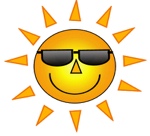 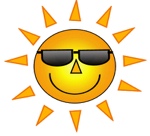 Danes bomo ponovili, kar smo se učili  Zato boste v zvezek za spoznavanje okolja narisali miselni vzorec. Da bo malo bolj zabavno, sem vam pripela sliko miselnega vzorca, v katerem so slike. Vaša naloga bo, da miselni vzorec prerišete, vendar namesto slik napišete besedilo. Kot naprimer: pod vejo gibanje ne boste narisali otrok, ki telovadijo, ampak boste napisali: vsak dan se moramo gibati. 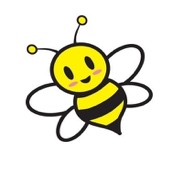 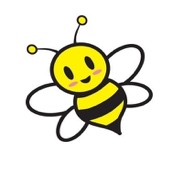 Hitri in vedoželjni lahko naredijo tudi naslednjo nalogo.Miselni vzorec lahko tudi dopolnite z risbicami.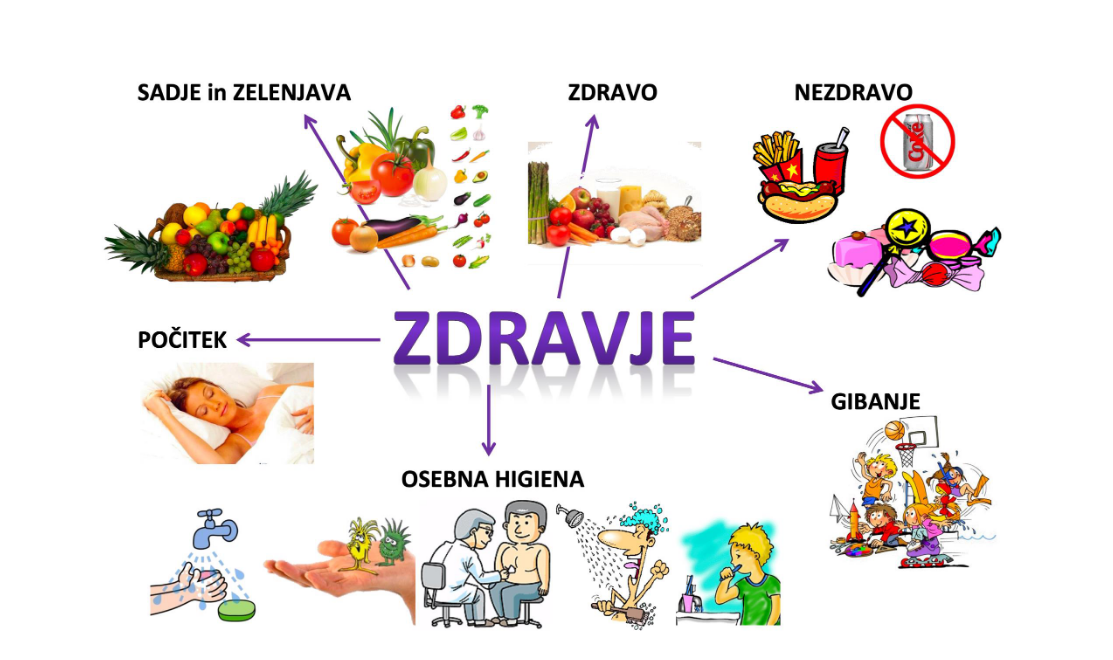 